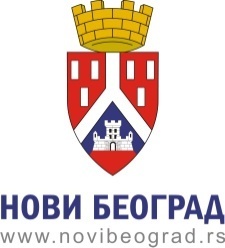 Молимо Вас, да образац попуните читко штампаним словима Подаци о подносиоцу  захтева:Подносим захтев да ми на основу члана 49. . Одлуке о оглашавању на територији града Београда и Правилa за постављање средстава за оглашавање (“Службени лист града Београда” бр.86/16, 126/16, 36/17, 96/17,109/18, 26/19, 62/19,17/20,89/20,106/20,152/20,39/21,111/20 и 120/21), издате одобрење за постављање средства за оглашавање:    ________________________________________________________________________________________                                            (Навести  врсту средства за оглашавање и димензије)_______________________________________________________________________________________                                            ( Навести адресу и површину објекта  за оглашавање)Период постављања  од  __________________године  до ______________________године.На захтев подносиоца, дозволу за постављање средства за оглашавање овај орган издаје за период важења сагласности власника односно корисника површине на које се поставља средство за оглашавање.Прилози уз захтев:Општинска административна такса  за поднесак у износу од 330,00 динара (број рачуна 840-742251843-73, модел 97 позив на број 59-013, прималац: Буџет градске општине Нови Београд).Општинска административна такса за израду решења у износу од 5.572,00 динара (број рачуна 840-742251843-73, модел 97 позив на број  59-013, прималац: Буџет градске општине Нови Београд). Решење о регистрацији за обављање делатностиПрописно комплетирана и запечаћена јемствеником техничка документација, односно пројекат средства за оглашавање у  три примерка;Техничка документација за постављање средстава за оглашавање се израђује на нивоу пројекта, односно елабората.Пројекат подлеже техничкој контроли.Израда пројекта и вршење техничке контроле се поверава привредном друштву, односно другом правном лицу и предузетнику који су уписани у регистар привредних субјеката (у даљем тексту овлашћено лице). Одговорно лице у овлашћеном лицу именује лица са одговарајућим лиценцама (ИКС и др.) за израду пројекта и вршење техничке контроле.Елаборат израђује лице са одговарајућом лиценцом.5. Пројекат за постављање средстава за оглашавање ове одлуке, садржи општу, текстуалну, нумеричку и графичку документацију и то нарочито:пројектни задатак потписан од стране инвеститора;решење о одређивању одговорних пројектаната;изјава која је дата, потписана и оверена од стране одговорних пројектаната који су учествовали у изради предметног пројекта, и то:да је пројекат/део пројекта урађен у складу са важећом законском регулативом, одредбама ове одлуке, техничким прописима, стандардима и нормативима за предметну врсту радова;да постављањем средства за оглашавање није дошло до нарушавања функције објекта;да су предвиђене све мере које се односе на спречавање оштећења постојећих инсталација, конструкција, објеката и сл. током постављања и експлоатације средства за оглашавање;да су предвиђене све мере за безбедан рад приликом постављања и одржавања средстава за оглашавање;као и друге евентуално потребне изјаве сагласно са врстом средства за оглашавање, начином постављања, положајем и тсл.;изјава која је дата, потписана и оверена од стране свих пројектаната који су учествовали у изради предметног пројекта, да су сви делови пројекта међусобно усаглашени;потребне сагласности на пројекат/делове пројекта у складу са одредбама чл. 41. и 49. ове одлуке;технички опис који садржи: врсту средства за оглашавање са начином осветљења, тачну локацију постављања, садржину огласне поруке, изглед, габаритне мере, облик и боју предметног средства, са датом величином огласне површине (m2) и сл.;ситуациони план на копији плана парцеле и топографској подлози одговарајуће размере са дефинисаним положајем предметног средства;изглед и/или подужне и/или попречне профиле из којих ће се јасно сагледати облик и димензије, начин постављања средства за оглашавање у односу на објекат на који се поставља, фасаду, околне објекте, саобраћајне површине и сл.;начин постављања (фундирања, причвршћивања, монтаже и сл.) средства са статичким прорачуном носивости и стабилности, конструктивним детаљима и сл.;део који се односи на електро инсталације, уколико је средство за оглашавање осветљено или просветљено, као и изјаву о начину напајања електричном енергијом;мере заштите на раду.6. Пројекат мора бити оверен и потписан од стране одговорног лица у овлашћеном лицу које је израдило пројекат.Такође, сви делови пројекта морају бити потписани и оверени од стране лиценцираних пројектаната (лиценца ИКС и др.) који су израдили предметни део пројекта.Уз пројекат је потребно доставити извештај о извршеној техничкој контроли који мора бити оверен и потписан од стране одговорног лица у овлашћеном лицу које је извршило техничку контролу, као и од стране одговорних вршиоца техничке контроле (лиценца ИКС и др.) који су прегледали поједине делове пројекта, са налепницом "пројекат се прихвата".Техничка документација у папирној форми мора бити прописно комплетирана и запечаћена јемствеником, Техничка документација која се доставља и у дигиталној форми (PDF), електронски се оверава од стране одговорних лица у овлашћеном лицу које је израдило пројекат, односно извршило техничку контролу, као и од стране одговорних пројектаната и вршиоца техничке контроле појединих делова пројекта.Доказ о власништву односно праву коришћења и/или сагласност власника, односно корисника површине на коју се поставља средство за оглашавање а који је уписан у лист непокретности  Републичког геодетског завода (  оверену  код јавног бележника  уколико се ради о физичком лицу);Сагласност надлежне установе за заштиту споменика културе у  случајевима када се средство за оглашавање поставља  на објекту који представља  културно добро или  на објекту који ужива статус добра под претходном заштитом, односно у заштићеној просторно културно-историјској целини или у целини која ужива претходну заштиту, само уз сагласност надлежне установе за заштиту споменика културе.Друге сагласности у складу са посебним законима, зависно од типа и места постављања (у   У складу са законом којим се уређује заштита од пожара за средства за оглашавање која се прикључују на високонапонску мрежу, сагласност управљача државних путева уколико се средство за оглашавање поставља у заштитном појасу пута, електроенергетска сагласност уколико се средство за оглашавање прикључује на линијски инфраструктурни објекат, сагласност Друштва архитеката и др.);Копија ЕДБ рачуна и сагласност власника, односно корисника постојећег мерног места, уколико се средство за оглашавање напаја електричном енергијом са истог;Одредбом члана 49. Одлуке о оглашавању на територији града Београда прописано је да у случају када се захтев за оглашавање односи на средство за оглашавање чија је површина мања од 2м2  и које се не налази над јавном површином ( друга површина) дозволу издаје организациона јединица управе градске општине надлежна за комуналне послове, за период важења сагласности власника односно корисника површине на које се поставља средство за оглашавање.Пројектант је у обавези да кроз прибављање Информације о локацији од надлежног органа  или на други начин, дефинише статус површине на којој се планира постављање предметног средства за оглшавање кроз садржину техничке документације, у смислу одредбе члана 4. Одлуке о оглашавању на територији града Београда.                                                                                                   ПОДНОСИЛАЦ ЗАХТЕВА                                 _______________________                                                                                                                                       (потпис  )ОБРАЗАЦ 1 Упознат/а сам са одредбом члана 103. став 3.  Закона о општем управном поступку („Службени гласник РС“, бр. 18/2016), којом је прописано да у поступку који се покреће по захтеву странке орган може да врши увид, прибавља и обрађује личне податке о чињеницама о којима се води службена евиденција када је то неопходно за одлучивање, осим ако странка изричито изјави да ће те податке прибавити сама. Ако странка у року не поднесе личне податке неопходне за одлучивање органа, захтев за покретање поступка ће се сматрати неуредним.Поступак покрећем код .................................................................................................................ради остварививања права.............................................................................................................и тим поводом дајем следећуИ З Ј А В УI  Сагласaн/а сам да орган за потребе поступка може извршити увид, прибави и обради  личне податке о чињеницама о којима се води службена евиднција, који су неопходни у поступку одлучивања.  ..........................................                     (место)..........................................                                                          ................................................                  (датум)                                                                              (потпис даваоца изјаве)II Иако је орган обавезан да изврши увид, прибави и обави личне податке, изјављујем да ћу сам/а за потребе поступка прибавити: 	а) све личне податке о чињеницама о којима се води службена евидениција, а који су неопходни за одлучивање. 	б) следеће податке:.......................................................................................................................................................................................................................................................................................................................................................................................................................................Упознат/а сам да уколико  наведене личне податке неопходне за одлучивање органа  не поднесем у року од....................дана, захтев за покретање поступка ће се сматрати неуредним...........................................	                          (место)..........................................                                                          ................................................                  (датум)                                                                             (потпис даваоца изјаве)УПРАВА ГРАДСКЕ ОПШТИНЕ НОВИ БЕОГРАДОдељење за грађевинске и комуналне послове -Одсек за комуналне послове-Захтев за издавање одобрења за постављање средства за оглашавање површине до 2м²  2м22м2Име и презиме и адреса, подносиоца захтева Назив и седиште правног лица/предузетникаКонтакт телефон и e-mail